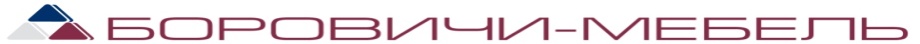 16.03.2016                                                                                                МЯГКАЯ МЕБЕЛЬ                                                                                                МЯГКАЯ МЕБЕЛЬ                                                                                                МЯГКАЯ МЕБЕЛЬ                                                                                                МЯГКАЯ МЕБЕЛЬ                                                                                                МЯГКАЯ МЕБЕЛЬ                                                                                                МЯГКАЯ МЕБЕЛЬ                                                                                                МЯГКАЯ МЕБЕЛЬ                                                                                                МЯГКАЯ МЕБЕЛЬ                                                                                                МЯГКАЯ МЕБЕЛЬI кат.II кат.III кат.IVкат.Нат.кожаНат.кожа                                                                                                                ОМЕГА                                                                                                                ОМЕГА                                                                                                                ОМЕГА                                                                                                                ОМЕГА                                                                                                                ОМЕГА                                                                                                                ОМЕГА                                                                                                                ОМЕГА                                                                                                                ОМЕГА                                                                                                                ОМЕГА                                                                                                                ОМЕГАДиван  « Омега» 1200 офисныйДиван  « Омега» 1200 офисный173001870021000233004060040600Диван  « Омега» 1200  (франц.раскладушка)Диван  « Омега» 1200  (франц.раскладушка)196002100023300256004260042600Диван  «Омега» 1400 (седафлекс)Диван  «Омега» 1400 (седафлекс)210002240024700270004380043800Угловой диван «Омега  2-1» (дельфин)Угловой диван «Омега  2-1» (дельфин)204002300025300274005250052500Угловой диван «Омега  2-1 лонг 1400» (дельфин)Угловой диван «Омега  2-1 лонг 1400» (дельфин)Угловой диван «Омега  2-1 лонг 1400» (дельфин)Угловой диван «Омега  2-1 лонг 1400» (дельфин)238002640028700308005590055900Угловой диван «Омега  3-1» (дельфин)                                                                                                                                  Угловой диван «Омега  3-1» (дельфин)                                                                                                                                  Угловой диван «Омега  3-1» (дельфин)                                                                                                                                  Угловой диван «Омега  3-1» (дельфин)                                                                                                                                  333003600038300403006690066900Кресло «Омега»Кресло «Омега»8100880010500131002030020300                                                                                                                 ШИХАН                                                                                                                 ШИХАНДиван  «Шихан» 1400 (седафлекс)Диван  «Шихан» 1400 (седафлекс)2520027500312004900049000Угловой диван «Шихан 3-1» 1400 (дельфин)Угловой диван «Шихан 3-1» 1400 (дельфин)4490047200519006600066000Угловой диван «Шихан 2-1» 1400 (дельфин)Угловой диван «Шихан 2-1» 1400 (дельфин)3340035700404005500055000Угловой диван «Шихан 2-1  лонг» 1400 (дельфин)Угловой диван «Шихан 2-1  лонг» 1400 (дельфин)3680039100438005900059000Кресло «Шихан»Кресло «Шихан»1730019000223002800028000                                                                                                                 СКАРЛЕТТ                                                                                                                 СКАРЛЕТТ                                                                                                                 СКАРЛЕТТ                                                                                                                 СКАРЛЕТТ                                                                                                                 СКАРЛЕТТ                                                                                                                 СКАРЛЕТТ                                                                                                                 СКАРЛЕТТ                                                                                                                 СКАРЛЕТТ                                                                                                                 СКАРЛЕТТ                                                                                                                 СКАРЛЕТТДиван  «Скарлетт»   (1400 седафлекс, 1600 конрад) Диван  «Скарлетт»   (1400 седафлекс, 1600 конрад) 173001870021000233004060040600Угловой диван «Скарлетт  3-1» (1400  седафлекс,  1300 дельфин) Угловой диван «Скарлетт  3-1» (1400  седафлекс,  1300 дельфин) Угловой диван «Скарлетт  3-1» (1400  седафлекс,  1300 дельфин) 298003260034900368006410064100Угловой диван «Скарлетт  2-1»  1300 (дельфин)Угловой диван «Скарлетт  2-1»  1300 (дельфин)Угловой диван «Скарлетт  2-1»  1300 (дельфин)204002300025300274005250052500Кресло  «Скарлетт» Кресло  «Скарлетт» Кресло  «Скарлетт» 8100880010500131002030020300                                                                                                                 КЕНЗО                                                                                                                 КЕНЗО                                                                                                                 КЕНЗО                                                                                                                 КЕНЗО                                                                                                                 КЕНЗО                                                                                                                 КЕНЗО                                                                                                                 КЕНЗО                                                                                                                 КЕНЗОДиван  «Кензо»  1400 (седафлекс)                                                 Диван  «Кензо»  1400 (седафлекс)                                                 Диван  «Кензо»  1400 (седафлекс)                                                 Диван  «Кензо»  1400 (седафлекс)                                                 210002240024700270004380043800Угловой диван «Кензо 3-1» 1200 (дельфин)Угловой диван «Кензо 3-1» 1200 (дельфин)Угловой диван «Кензо 3-1» 1200 (дельфин)Угловой диван «Кензо 3-1» 1200 (дельфин)298003260034900368006410064100Угловой диван «Кензо 2-1» 1300 (дельфин)                       Угловой диван «Кензо 2-1» 1300 (дельфин)                       Угловой диван «Кензо 2-1» 1300 (дельфин)                       Угловой диван «Кензо 2-1» 1300 (дельфин)                       204002300025300274005250052500Кресло «Кензо»                                                                                                              Кресло «Кензо»                                                                                                              Кресло «Кензо»                                                                                                              Кресло «Кензо»                                                                                                              8100880010500131002030020300                                                                                                               ЭДЕЛЬВЕЙС                                                                                                               ЭДЕЛЬВЕЙС                                                                                                               ЭДЕЛЬВЕЙС                                                                                                               ЭДЕЛЬВЕЙС                                                                                                               ЭДЕЛЬВЕЙС                                                                                                               ЭДЕЛЬВЕЙС                                                                                                               ЭДЕЛЬВЕЙС                                                                                                               ЭДЕЛЬВЕЙС                                                                                                               ЭДЕЛЬВЕЙС                                                                                                               ЭДЕЛЬВЕЙСДиван  «Эдельвейс» 1200 (франц.раскладушка)Диван  «Эдельвейс» 1200 (франц.раскладушка)Диван  «Эдельвейс» 1200 (франц.раскладушка)Диван  «Эдельвейс» 1200 (франц.раскладушка)186001990022200246004170041700Угловой диван «Эдельвейс 3-1» 1400 (франц. раскладушка)Угловой диван «Эдельвейс 3-1» 1400 (франц. раскладушка)Угловой диван «Эдельвейс 3-1» 1400 (франц. раскладушка)Угловой диван «Эдельвейс 3-1» 1400 (франц. раскладушка)272002960031900342005450054500Кресло  «Эдельвейс»  Кресло  «Эдельвейс»  Кресло  «Эдельвейс»  Кресло  «Эдельвейс»  92001010011800142002140021400                                                                                                               ПУМА                                                                                                               ПУМА                                                                                                               ПУМА                                                                                                               ПУМА                                                                                                               ПУМА                                                                                                               ПУМА                                                                                                               ПУМА                                                                                                               ПУМА                                                                                                               ПУМА                                                                                                               ПУМАДиван  «Пума» 1400 Диван  «Пума» 1400 Диван  «Пума» 1400 Диван  «Пума» 1400 13600160001830019600Кресло «Пума»Кресло «Пума»Кресло «Пума»Кресло «Пума»63008100980011300                                                                                                              УГЛОВЫЕ ДИВАНЫ                                                                                                              УГЛОВЫЕ ДИВАНЫ                                                                                                              УГЛОВЫЕ ДИВАНЫ                                                                                                              УГЛОВЫЕ ДИВАНЫ                                                                                                              УГЛОВЫЕ ДИВАНЫ                                                                                                              УГЛОВЫЕ ДИВАНЫ                                                                                                              УГЛОВЫЕ ДИВАНЫ                                                                                                              УГЛОВЫЕ ДИВАНЫ                                                                                                              УГЛОВЫЕ ДИВАНЫ                                                                                                              УГЛОВЫЕ ДИВАНЫДиван Виктория с подголовниками 1500Диван Виктория с подголовниками 1500Диван Виктория с подголовниками 1500Диван Виктория с подголовниками 1500200002260024900273004700047000Угловой диван «Виктория 2-1, 2-1 с увеличенным ящиком» 1400 (дельфин)Угловой диван «Виктория 2-1, 2-1 с увеличенным ящиком» 1400 (дельфин)Угловой диван «Виктория 2-1, 2-1 с увеличенным ящиком» 1400 (дельфин)Угловой диван «Виктория 2-1, 2-1 с увеличенным ящиком» 1400 (дельфин)173001960021900243004400044000Угловой диван «Виктория 2-1 с ящиком и подголовниками 1400 (дельфин)Угловой диван «Виктория 2-1 с ящиком и подголовниками 1400 (дельфин)Угловой диван «Виктория 2-1 с ящиком и подголовниками 1400 (дельфин)Угловой диван «Виктория 2-1 с ящиком и подголовниками 1400 (дельфин)223002460026900293004900049000Угловой диван «Виктория 2-1 лонг» 1400 (дельфин)Угловой диван «Виктория 2-1 лонг» 1400 (дельфин)Угловой диван «Виктория 2-1 лонг» 1400 (дельфин)Угловой диван «Виктория 2-1 лонг» 1400 (дельфин)184002070023000254004500045000Угловой диван «Виктория 2-1 comfort»/ comfort лонг »1400 (дельфин)Угловой диван «Виктория 2-1 comfort»/ comfort лонг »1400 (дельфин)Угловой диван «Виктория 2-1 comfort»/ comfort лонг »1400 (дельфин)Угловой диван «Виктория 2-1 comfort»/ comfort лонг »1400 (дельфин)20100/2120023200/2430025500/2660027100/28200Угловой диван «Виктория 2-1 "comfort  big"            1600 (дельфин)Угловой диван «Виктория 2-1 "comfort  big"            1600 (дельфин)Угловой диван «Виктория 2-1 "comfort  big"            1600 (дельфин)Угловой диван «Виктория 2-1 "comfort  big"            1600 (дельфин)22100252002750029100Угловой диван «Виктория 2-1 " comfort big лонг » 1600 (дельфин)Угловой диван «Виктория 2-1 " comfort big лонг » 1600 (дельфин)Угловой диван «Виктория 2-1 " comfort big лонг » 1600 (дельфин)Угловой диван «Виктория 2-1 " comfort big лонг » 1600 (дельфин)23200263002860030200Угловой диван «Виктория 3-1 с ящиком и подголовниками 1500 (дельфин)Угловой диван «Виктория 3-1 с ящиком и подголовниками 1500 (дельфин)Угловой диван «Виктория 3-1 с ящиком и подголовниками 1500 (дельфин)Угловой диван «Виктория 3-1 с ящиком и подголовниками 1500 (дельфин)260003000032300330006700067000Угловой диван «Виктория 3-1, 3-1К» 1400(дельфин)Угловой диван «Виктория 3-1, 3-1К» 1400(дельфин)Угловой диван «Виктория 3-1, 3-1К» 1400(дельфин)Угловой диван «Виктория 3-1, 3-1К» 1400(дельфин)210002500027300280006200062000Угловой диван «Виктория 3-1 фреш 1400» (дельфин)Угловой диван «Виктория 3-1 фреш 1400» (дельфин)Угловой диван «Виктория 3-1 фреш 1400» (дельфин)Угловой диван «Виктория 3-1 фреш 1400» (дельфин)278003180034100348006200062000Угловой диван «Виктория 3-1 с угловой полкой» 1400  (дельфин)                             Угловой диван «Виктория 3-1 с угловой полкой» 1400  (дельфин)                             Угловой диван «Виктория 3-1 с угловой полкой» 1400  (дельфин)                             Угловой диван «Виктория 3-1 с угловой полкой» 1400  (дельфин)                             22200263002860029200Угловой диван «Виктория 3-1 comfort » 1500 (дельфин)Угловой диван «Виктория 3-1 comfort » 1500 (дельфин)Угловой диван «Виктория 3-1 comfort » 1500 (дельфин)Угловой диван «Виктория 3-1 comfort » 1500 (дельфин)27200312003350034200Угловой диван «Виктория 3-1 comfort  с ящиком» 1500 (дельфин)Угловой диван «Виктория 3-1 comfort  с ящиком» 1500 (дельфин)Угловой диван «Виктория 3-1 comfort  с ящиком» 1500 (дельфин)Угловой диван «Виктория 3-1 comfort  с ящиком» 1500 (дельфин)22000251002740029000Угловой диван «Виктория 3-1 с ящиком »1400 (дельфин)Угловой диван «Виктория 3-1 с ящиком »1400 (дельфин)Угловой диван «Виктория 3-1 с ящиком »1400 (дельфин)Угловой диван «Виктория 3-1 с ящиком »1400 (дельфин)33600378004010040600Кресло «Виктория» Кресло «Виктория» Кресло «Виктория» Кресло «Виктория» 630072008900113001880018800Широкая боковина без полок / Боковина с полкой к дивану                 + 1500руб.  /   + 2300 руб.                                                                                                        Широкая боковина без полок / Боковина с полкой к дивану                 + 1500руб.  /   + 2300 руб.                                                                                                        Широкая боковина без полок / Боковина с полкой к дивану                 + 1500руб.  /   + 2300 руб.                                                                                                        Широкая боковина без полок / Боковина с полкой к дивану                 + 1500руб.  /   + 2300 руб.                                                                                                        Широкая боковина без полок / Боковина с полкой к дивану                 + 1500руб.  /   + 2300 руб.                                                                                                        Широкая боковина без полок / Боковина с полкой к дивану                 + 1500руб.  /   + 2300 руб.                                                                                                        Широкая боковина без полок / Боковина с полкой к дивану                 + 1500руб.  /   + 2300 руб.                                                                                                                                                                                                                    ВИКТОРИЯ-5                                                                                                            ВИКТОРИЯ-5                                                                                                            ВИКТОРИЯ-5                                                                                                            ВИКТОРИЯ-5                                                                                                            ВИКТОРИЯ-5                                                                                                            ВИКТОРИЯ-5                                                                                                            ВИКТОРИЯ-5                                                                                                            ВИКТОРИЯ-5                                                                                                            ВИКТОРИЯ-5                                                                                                            ВИКТОРИЯ-5Диван  «Виктория-5»  800                                                  Диван  «Виктория-5»  800                                                  Диван  «Виктория-5»  800                                                  Диван  «Виктория-5»  800                                                  9200110001270015200Диван  «Виктория-5» 1000Диван  «Виктория-5» 1000Диван  «Виктория-5» 1000Диван  «Виктория-5» 10009900117001400015900Диван  «Виктория-5» 1300                                                                 Диван  «Виктория-5» 1300                                                                 Диван  «Виктория-5» 1300                                                                 Диван  «Виктория-5» 1300                                                                 11100128001510017100                                                                                                             ЛИРА                                                                                                             ЛИРА                                                                                                             ЛИРА                                                                                                             ЛИРА                                                                                                             ЛИРА                                                                                                             ЛИРА                                                                                                             ЛИРА                                                                                                             ЛИРА                                                                                                             ЛИРА                                                                                                             ЛИРАДиван  Лира1100х1600/ Комфорт с боковинами 1100х1600   Диван  Лира1100х1600/ Комфорт с боковинами 1100х1600   Диван  Лира1100х1600/ Комфорт с боковинами 1100х1600   Диван  Лира1100х1600/ Комфорт с боковинами 1100х1600   8500/135009000/140009500/1450014500/19500Диван  «Лира1400х1900/ Комфорт с боковинами 1400х1900»   Диван  «Лира1400х1900/ Комфорт с боковинами 1400х1900»   Диван  «Лира1400х1900/ Комфорт с боковинами 1400х1900»   Диван  «Лира1400х1900/ Комфорт с боковинами 1400х1900»   9500/1450010500/1550011500/1650015500/20500Диван  «Лира1500х2000/ Комфорт с боковинами 1500х2000»   Диван  «Лира1500х2000/ Комфорт с боковинами 1500х2000»   Диван  «Лира1500х2000/ Комфорт с боковинами 1500х2000»   Диван  «Лира1500х2000/ Комфорт с боковинами 1500х2000»   11000/1600015600/2060017900/2290018900/23600Диван  «Лира 1700х2000» / Комфорт с боковинами 1700х2000Диван  «Лира 1700х2000» / Комфорт с боковинами 1700х2000Диван  «Лира 1700х2000» / Комфорт с боковинами 1700х2000Диван  «Лира 1700х2000» / Комфорт с боковинами 1700х200012800/1900017000/2310019300/2540020100/26000Блок Независимых Пружин  +2300 руб.Блок Независимых Пружин  +2300 руб.Блок Независимых Пружин  +2300 руб.Блок Независимых Пружин  +2300 руб.Угловой диван «Лира без боковин» 1600   (еврокнижка)        Угловой диван «Лира без боковин» 1600   (еврокнижка)        Угловой диван «Лира без боковин» 1600   (еврокнижка)        Угловой диван «Лира без боковин» 1600   (еврокнижка)        17300213002360024300Угловой диван «Лира с боковинами» 1600 (еврокнижка)                                                                               Угловой диван «Лира с боковинами» 1600 (еврокнижка)                                                                               Угловой диван «Лира с боковинами» 1600 (еврокнижка)                                                                               Угловой диван «Лира с боковинами» 1600 (еврокнижка)                                                                               19700239002620026700Угловой диван «Лира с боковинами лонг» 1600 (еврокнижка)                                                                     Угловой диван «Лира с боковинами лонг» 1600 (еврокнижка)                                                                     Угловой диван «Лира с боковинами лонг» 1600 (еврокнижка)                                                                     Угловой диван «Лира с боковинами лонг» 1600 (еврокнижка)                                                                     23200273002960030200Угловой диван  «Лира-Трансформер» 1400                                                 Угловой диван  «Лира-Трансформер» 1400                                                 Угловой диван  «Лира-Трансформер» 1400                                                 Угловой диван  «Лира-Трансформер» 1400                                                 13000171001940020000Боковины, Боковины «ЛЮКС»                                                                  + 3500 руб.Боковины, Боковины «ЛЮКС»                                                                  + 3500 руб.Боковины, Боковины «ЛЮКС»                                                                  + 3500 руб.Боковины, Боковины «ЛЮКС»                                                                  + 3500 руб.Широкая боковина без полок / Боковина с полкой к дивану                 + 1500руб.  /   + 2300 руб.                                                                                                        Широкая боковина без полок / Боковина с полкой к дивану                 + 1500руб.  /   + 2300 руб.                                                                                                        Широкая боковина без полок / Боковина с полкой к дивану                 + 1500руб.  /   + 2300 руб.                                                                                                        Широкая боковина без полок / Боковина с полкой к дивану                 + 1500руб.  /   + 2300 руб.                                                                                                        Механизм тик-так              (размер 1700)          + 1200 рубМеханизм тик-так              (размер 1700)          + 1200 рубМеханизм тик-так              (размер 1700)          + 1200 рубМеханизм тик-так              (размер 1700)          + 1200 руб                                                                                                         ПРЕМЬЕР                                                                                                         ПРЕМЬЕР                                                                                                         ПРЕМЬЕР                                                                                                         ПРЕМЬЕР                                                                                                         ПРЕМЬЕР                                                                                                         ПРЕМЬЕР                                                                                                         ПРЕМЬЕР                                                                                                         ПРЕМЬЕР                                                                                                         ПРЕМЬЕР                                                                                                         ПРЕМЬЕРУгловой диван  «Премьер» 2850х2100 / с ящиком   + 3500 руб - Блок Независимых Пружин +    2900 руб.                              Угловой диван  «Премьер» 2850х2100 / с ящиком   + 3500 руб - Блок Независимых Пружин +    2900 руб.                              Угловой диван  «Премьер» 2850х2100 / с ящиком   + 3500 руб - Блок Независимых Пружин +    2900 руб.                              Угловой диван  «Премьер» 2850х2100 / с ящиком   + 3500 руб - Блок Независимых Пружин +    2900 руб.                              29900345003680036900                                                                                                         КОНРАД                                                                                                         КОНРАД                                                                                                         КОНРАД                                                                                                         КОНРАД                                                                                                         КОНРАД                                                                                                         КОНРАД                                                                                                         КОНРАД                                                                                                         КОНРАДДиван  «Конрад» 800                                                                                              Диван  «Конрад» 800                                                                                              Диван  «Конрад» 800                                                                                              Диван  «Конрад» 800                                                                                              810090001070014100Диван  «Конрад» 1200                                                                                 Диван  «Конрад» 1200                                                                                 Диван  «Конрад» 1200                                                                                 Диван  «Конрад» 1200                                                                                 11800138001610017800Диван  «Конрад» 1500                                                                          Диван  «Конрад» 1500                                                                          Диван  «Конрад» 1500                                                                          Диван  «Конрад» 1500                                                                          14900169001930020900Кресло «Конрад»                                                                                                       Кресло «Конрад»                                                                                                       Кресло «Конрад»                                                                                                       Кресло «Конрад»                                                                                                       63007200890011300                                                                                                        ЛОРД                                                                                                        ЛОРД                                                                                                        ЛОРД                                                                                                        ЛОРД                                                                                                        ЛОРД                                                                                                        ЛОРД                                                                                                        ЛОРД                                                                                                        ЛОРД                                                                                                        ЛОРД                                                                                                        ЛОРДДиван «Лорд» 1200  (книжка)       - Блок Независимых Пружин +     2300 руб.                                                                Диван «Лорд» 1200  (книжка)       - Блок Независимых Пружин +     2300 руб.                                                                Диван «Лорд» 1200  (книжка)       - Блок Независимых Пружин +     2300 руб.                                                                Диван «Лорд» 1200  (книжка)       - Блок Независимых Пружин +     2300 руб.                                                                12400144001670018400Кресло «Лорд»Кресло «Лорд»Кресло «Лорд»Кресло «Лорд»740086001030012400                                                                                                        РУЧЕЕК                                                                                                        РУЧЕЕК                                                                                                        РУЧЕЕК                                                                                                        РУЧЕЕК                                                                                                        РУЧЕЕК                                                                                                        РУЧЕЕК                                                                                                        РУЧЕЕК                                                                                                        РУЧЕЕК                                                                                                        РУЧЕЕК                                                                                                        РУЧЕЕКДиван  « Клик-клак»,  «Клик-клак Сити» 1200                                                    Диван  « Клик-клак»,  «Клик-клак Сити» 1200                                                    Диван  « Клик-клак»,  «Клик-клак Сити» 1200                                                    Диван  « Клик-клак»,  «Клик-клак Сити» 1200                                                    900011300Чехол к дивану Клик-Клак         Чехол к дивану Клик-Клак         Чехол к дивану Клик-Клак         Чехол к дивану Клик-Клак         27003400 «Ручеек 1Н» 1300  (книжка) - Блок Независимых Пружин +2300 руб. «Ручеек 1Н» 1300  (книжка) - Блок Независимых Пружин +2300 руб. «Ручеек 1Н» 1300  (книжка) - Блок Независимых Пружин +2300 руб. «Ручеек 1Н» 1300  (книжка) - Блок Независимых Пружин +2300 руб.11400135001580017400Диван  «Ручеек 1Н big» 1400  (книжка)            Блок Независимых Пружин +     2300 руб.           NEWДиван  «Ручеек 1Н big» 1400  (книжка)            Блок Независимых Пружин +     2300 руб.           NEWДиван  «Ручеек 1Н big» 1400  (книжка)            Блок Независимых Пружин +     2300 руб.           NEWДиван  «Ручеек 1Н big» 1400  (книжка)            Блок Независимых Пружин +     2300 руб.           NEW13400155001780019400Диван  «Ручеек-Ламино» 1200  (книжка)                                            вишня / ясень шимо      Диван  «Ручеек-Ламино» 1200  (книжка)                                            вишня / ясень шимо      Диван  «Ручеек-Ламино» 1200  (книжка)                                            вишня / ясень шимо      Диван  «Ручеек-Ламино» 1200  (книжка)                                            вишня / ясень шимо      6500Диван  «Ручеек-Газетница», «Ручеек Массив»  1300                         вишня, выбеленная береза, орех            Диван  «Ручеек-Газетница», «Ручеек Массив»  1300                         вишня, выбеленная береза, орех            Диван  «Ручеек-Газетница», «Ручеек Массив»  1300                         вишня, выбеленная береза, орех            Диван  «Ручеек-Газетница», «Ручеек Массив»  1300                         вишня, выбеленная береза, орех            1360017100Диван  «Аккордеон 800»    с боковинами, массив                              вишня, выбеленная береза, орехДиван  «Аккордеон 800»    с боковинами, массив                              вишня, выбеленная береза, орехДиван  «Аккордеон 800»    с боковинами, массив                              вишня, выбеленная береза, орехДиван  «Аккордеон 800»    с боковинами, массив                              вишня, выбеленная береза, орех1560016300Диван  «Аккордеон 1500»  с боковинами, массив                              вишня, выбеленная береза, орех Диван  «Аккордеон 1500»  с боковинами, массив                              вишня, выбеленная береза, орех Диван  «Аккордеон 1500»  с боковинами, массив                              вишня, выбеленная береза, орех Диван  «Аккордеон 1500»  с боковинами, массив                              вишня, выбеленная береза, орех 2050021700 Кресло «Ручеек-1 Н»           Кресло «Ручеек-1 Н»           Кресло «Ручеек-1 Н»           Кресло «Ручеек-1 Н»          630072008900Широкая боковина без полок / Боковина с полкой к дивану                 + 1500руб.  /   + 2300 руб.                                                                                                        Широкая боковина без полок / Боковина с полкой к дивану                 + 1500руб.  /   + 2300 руб.                                                                                                        Широкая боковина без полок / Боковина с полкой к дивану                 + 1500руб.  /   + 2300 руб.                                                                                                        Широкая боковина без полок / Боковина с полкой к дивану                 + 1500руб.  /   + 2300 руб.                                                                                                        Широкая боковина без полок / Боковина с полкой к дивану                 + 1500руб.  /   + 2300 руб.                                                                                                        Широкая боковина без полок / Боковина с полкой к дивану                 + 1500руб.  /   + 2300 руб.                                                                                                        Широкая боковина без полок / Боковина с полкой к дивану                 + 1500руб.  /   + 2300 руб.                                                                                                        Широкая боковина без полок / Боковина с полкой к дивану                 + 1500руб.  /   + 2300 руб.                                                                                                        Широкая боковина без полок / Боковина с полкой к дивану                 + 1500руб.  /   + 2300 руб.                                                                                                        Широкая боковина без полок / Боковина с полкой к дивану                 + 1500руб.  /   + 2300 руб.                                                                                                                                                                                                               НОВЬ                                                                                                       НОВЬ                                                                                                       НОВЬ                                                                                                       НОВЬ                                                                                                       НОВЬ                                                                                                       НОВЬ                                                                                                       НОВЬДиван-кровать «Новь-1» 900  (выкатной)                                                                             Диван-кровать «Новь-1» 900  (выкатной)                                                                             Диван-кровать «Новь-1» 900  (выкатной)                                                                             Диван-кровать «Новь-1» 900  (выкатной)                                                                             8700104001270014700Диван-кровать «Новь-софа» 800  (кушетка)Диван-кровать «Новь-софа» 800  (кушетка)Диван-кровать «Новь-софа» 800  (кушетка)Диван-кровать «Новь-софа» 800  (кушетка)8700106001290014700Диван-кровать «Новь-софа Комфорт» 800  (кушетка)Диван-кровать «Новь-софа Комфорт» 800  (кушетка)Диван-кровать «Новь-софа Комфорт» 800  (кушетка)Диван-кровать «Новь-софа Комфорт» 800  (кушетка)10700126001490016700                                                                                                       РЕЛАКС                                                                                                       РЕЛАКС                                                                                                       РЕЛАКС                                                                                                       РЕЛАКС                                                                                                       РЕЛАКС                                                                                                       РЕЛАКС                                                                                                       РЕЛАКС                                                                                                       РЕЛАКС                                                                                                       РЕЛАКС                                                                                                       РЕЛАКСДиван-кровать «Релакс» 1200   (книжка)                                          Диван-кровать «Релакс» 1200   (книжка)                                          Диван-кровать «Релакс» 1200   (книжка)                                          Диван-кровать «Релакс» 1200   (книжка)                                          1110012800171002500025000Диван-кровать «Релакс» 1800   (книжка)                                       Диван-кровать «Релакс» 1800   (книжка)                                       Диван-кровать «Релакс» 1800   (книжка)                                       Диван-кровать «Релакс» 1800   (книжка)                                       1490017200209002930029300Диван-кровать «Релакс» 2200  (книжка)                                             Диван-кровать «Релакс» 2200  (книжка)                                             Диван-кровать «Релакс» 2200  (книжка)                                             Диван-кровать «Релакс» 2200  (книжка)                                             1730019600243003360033600                                                                                                      ПОДУШКИ                                                                                                      ПОДУШКИ                                                                                                      ПОДУШКИ                                                                                                      ПОДУШКИ                                                                                                      ПОДУШКИ                                                                                                      ПОДУШКИ                                                                                                      ПОДУШКИ                                                                                                      ПОДУШКИ                                                                                                      ПОДУШКИПодушка  (450х450, 900х450)Подушка  (450х450, 900х450)Подушка  (450х450, 900х450)Подушка  (450х450, 900х450)250/350250/350250/350250/350250/350                                                                                                     ПУФ                                                                                                                  ПУФ                                                                                                                  ПУФ                                                                                                                  ПУФ                                                                                                                  ПУФ                                                                                                                  ПУФ                                                                                                                  ПУФ                                                                                                                  ПУФ                                                                                                                  ПУФ             Пуф (400х400; 400х500)Пуф (400х400; 400х500)Пуф (400х400; 400х500)Пуф (400х400; 400х500)14001400140014001400Пуф (400х1000)Пуф (400х1000)Пуф (400х1000)Пуф (400х1000)22002200220022002200                                                                                                   СТОЛЫ ЖУРНАЛЬНЫЕ                                                                                                   СТОЛЫ ЖУРНАЛЬНЫЕ                                                                                                   СТОЛЫ ЖУРНАЛЬНЫЕ                                                                                                   СТОЛЫ ЖУРНАЛЬНЫЕ                                                                                                   СТОЛЫ ЖУРНАЛЬНЫЕ                                                                                                   СТОЛЫ ЖУРНАЛЬНЫЕ                                                                                                   СТОЛЫ ЖУРНАЛЬНЫЕ                                                                                                   СТОЛЫ ЖУРНАЛЬНЫЕ                                                                                                   СТОЛЫ ЖУРНАЛЬНЫЕСтол журнальный  « Кантри»                                                                                                                                                                         Стол журнальный  « Кантри»                                                                                                                                                                         Стол журнальный  « Кантри»                                                                                                                                                                         Стол журнальный  « Кантри»                                                                                                                                                                         35003500350035003500Кофейный столик                                                                  550х550;   900х550Кофейный столик                                                                  550х550;   900х550Кофейный столик                                                                  550х550;   900х550Кофейный столик                                                                  550х550;   900х550600/900600/900600/900600/900600/900Стол журнальный круглый массив                                      500х500;  600х600Стол журнальный круглый массив                                      500х500;  600х600Стол журнальный круглый массив                                      500х500;  600х600Стол журнальный круглый массив                                      500х500;  600х6001900/2400  1900/2400  1900/2400  1900/2400  1900/2400  Стол журнальный ламино гнутая ногаСтол журнальный ламино гнутая ногаСтол журнальный ламино гнутая ногаСтол журнальный ламино гнутая нога20002000200020002000Стол журнальный со стеклом гнутая ногаСтол журнальный со стеклом гнутая ногаСтол журнальный со стеклом гнутая ногаСтол журнальный со стеклом гнутая нога50005000500050005000Стол журнальный со стеклом;  стол журнальный массив со стеклом                                     Стол журнальный со стеклом;  стол журнальный массив со стеклом                                     Стол журнальный со стеклом;  стол журнальный массив со стеклом                                     Стол журнальный со стеклом;  стол журнальный массив со стеклом                                     50005000500050005000Стол журнальный "Бумеранг"                                               1120х790х390                             NEWСтол журнальный "Бумеранг"                                               1120х790х390                             NEWСтол журнальный "Бумеранг"                                               1120х790х390                             NEWСтол журнальный "Бумеранг"                                               1120х790х390                             NEW39003900390039003900